                                                       Protokół Nr XVII/2016z Sesji Rady Powiatu Mławskiegoodbytej w dniu 30 maja 2016 rokuw Sali Konferencyjnej Starostwa Powiatowego w MławieW XVII Sesji Rady Powiatu Mławskiego udział wzięli:- radni wg załączonej listy obecności,- zaproszeni goście wg załączonej listy obecności.Punkt 1Otwarcie XVII Sesji Rady Powiatu Mławskiego.Pan Henryk Antczak – Przewodniczący Rady PowiatuO godzinie 1300 otworzył obrady XVII Sesji Rady Powiatu Mławskiego, zwołanej na dzień 
30 maja 2016 roku. Powitał Panie i Panów radnych, Starostę Mławskiego Pana Włodzimierza Wojnarowskiego wraz z Zarządem Powiatu, Panią Skarbnik Elżbietę Kowalską, Pana Sekretarza, dyrektorów wydziałów, dyrektorów jednostek organizacyjnych powiatu, przedstawicieli mediów lokalnych, mieszkańców miasta i powiatu. Odczytał porządek obrad.Porządek obrad:Otwarcie XVII Sesji.Stwierdzenie prawomocności obrad.Wybór Sekretarza obrad.Przyjęcie protokołu z XVI Sesji Rady Powiatu. Podjęcie uchwały w sprawie zatwierdzenia sprawozdania finansowego Samodzielnego Publicznego Zakładu Opieki Zdrowotnej w Mławie za 2015r.Podjęcie uchwały w sprawie zmiany w składzie Rady Społecznej Samodzielnego Publicznego Zakładu Opieki Zdrowotnej w Mławie.Rozpatrzenie sprawozdania z wykonania budżetu Powiatu Mławskiego za 2015 rok:przedłożenie sprawozdania z wykonania budżetu przez Przewodniczącego Zarządu,zapoznanie się z opinią RIO do sprawozdania z wykonania budżetu Powiatu Mławskiego za 2015 rok,wysłuchanie opinii stałych komisji Rady o wykonaniu budżetu,dyskusja,podjęcie uchwały w sprawie rozpatrzenia i zatwierdzenia sprawozdania finansowego wraz ze sprawozdaniem z wykonania budżetu za 2015 rok,złożenie przez Komisję Rewizyjną wniosku w sprawie udzielenia absolutorium Zarządu Powiatu Mławskiego,wysłuchanie opinii RIO w Warszawie Zespół w Ciechanowie o wniosku Komisji Rewizyjnej,głosowanie wniosku Komisji Rewizyjnej w sprawie udzielenia absolutorium Zarządowi Powiatu Mławskiego,podjęcie uchwały w sprawie udzielenia absolutorium Zarządowi Powiatu Mławskiego z tytułu wykonania budżetu powiatu za 2015 rok.Podjęcie uchwały w sprawie zmiany Wieloletniej Prognozy Finansowej Powiatu Mławskiego.Podjęcie uchwały w sprawie zmiany uchwały Budżetowej Powiatu Mławskiego na rok 2016.Informacja z prac Zarządu Powiatu Mławskiego między sesjami.Interpelacje, zapytania radnych.Wnioski i oświadczenia radnych.Zamknięcie obrad XVII Sesji. Zapytał czy są uwagi do zaproponowanego porządku obrad.Rada Powiatu Mławskiego jednogłośnie przyjęła porządek obrad zaproponowany przez Przewodniczącego Rady Powiatu. Punkt 2Stwierdzenie prawomocności obrad.Pan Henryk Antczak- Przewodniczący Rady PowiatuStwierdził, że na stan liczbowy 19 radnych, na Sesji obecnych jest 16 radnych, wobec czego obrady Sesji są prawomocne.Punkt 3Wybór Sekretarza obrad.Pan Henryk Antczak- Przewodniczący Rady Powiatu Zgłosił kandydaturę radnej Pani Elżbiety Bieńkowskiej  na Sekretarza obrad.Zapytał czy Pani Elżbieta Bieńkowska wyraża zgodę.Pani Elżbieta Bieńkowska wyraziła zgodę na pełnienie funkcji Sekretarza obrad.Innych kandydatur nie było.Pan Przewodniczący przystąpił do procedury głosowania nad wyborem Sekretarza obrad.Rada Powiatu jednogłośnie wybrała Panią Elżbietę Bieńkowską na Sekretarza obrad.Punkt 4Przyjęcie protokołu z XVI Sesji Rady Powiatu.Pan Henryk Antczak – Przewodniczący Rady PowiatuPoinformował, że radni nie zgłosili uwag do protokołu Nr XVI/2016 z Sesji Rady Powiatu. 
Pan Przewodniczący zaproponował, żeby protokół został przyjęty w takiej wersji, w jakiej został sporządzony.Zapytał, kto z radnych jest za przyjęciem protokołu z XVI Sesji?Rada Powiatu Mławskiego jednogłośnie przyjęła protokół z XVI Sesji Rady Powiatu.Punkt 5Podjęcie uchwały w sprawie zatwierdzenia sprawozdania finansowego Samodzielnego Publicznego Zakładu Opieki Zdrowotnej w Mławie za 2015r.Pan Jacek Białobłocki- dyrektor SPZOZ w MławiePoinformował, że jak co roku sprawozdanie finansowe SPZOZ w Mławie zostało analizowane przez biegłego rewidenta Pana Edmunda Tomczykowskiego. Dostarczono następujące dokumenty: wprowadzenie do sprawozdania finansowego, w którym oprócz przytoczenia podstaw prawnych stwierdza się na dzień sporządzenia sprawozdania finansowego nie są znane zdarzenia zagrażające kontynuowaniu SPZOZ w czasie nastopnych 12 m-cy, księgi rachunkowe w SPZOZ w Mławie prowadzone są na zasadzie wynikającej z ustawy o rachunkowości. Drugim dokumentem przekazanym biegłemu rewidentowi był bilans sporządzony na koniec 2015 r. , który po stronie aktywów i pasywów wykazuje sumę 34.143.679,45 zł. Bilans wykazuje zmiany w kapitale podstawowym własnym o sumę 
-50.000 zł. oraz zysk za rok obrotowy w wys. 60.000 zł. Kolejnym dokumentem przekazanym biegłemu rewidentowi jest zestawienie zmian w kapitale własnym. Następny dokument to rachunek przepływów pieniężnych, z którego wynika, że zysk SPZOZ w roku 2015 wynosił 60.000 zł., nastąpiło zmniejszenie środków pieniężnych na rachunkach o sumę ponad 860.000 zł. Kolejny dokument analizowany przez biegłego rewidenta to rachunek zysków i strat, który wykazuje dodatni wynik finansowy w wys. 60.000 zł. Dodatkowe informacje i objaśnienia do bilansu przekazano biegłemu rewidentowi, który analizował wszystkie opracowania. Biegły rewident na podstawie przekazanych dokumentów oraz kilkukrotnych wizyt i analizy dokumentów własnych sporządził opinię, w której potwierdza, że otrzymał wszystkie dokumenty. Biegły stwierdza, że sprawozdanie finansowe przedstawia rzetelnie i jasno wszystkie informacje istotne dla oceny sytuacji majątkowej i finansowej SPZOZ w Mławie na koniec roku 2015 za rok obrotowy 2015, że zostało sporządzone z wymagającymi zasadami rachunkowości oraz na podstawie prawidłowo prowadzonych ksiąg rachunkowych oraz zgodnie z przepisami prawa. Na tej podstawie biegły sporządził dość obszerny raport, w którym analizuje poszczególne dane i wskaźniki węzłowe. Biegły stwierdza również, że wyniki przeprowadzonych badań nie wskazują, aby istniały poważne zagrożenia dla możliwości kontynuowania SPZOZ w roku 2016. W podsumowaniu biegły stwierdza, że w toku przeprowadzonych badań nie stwierdzono zjawisk, zdarzeń wskazujących na naruszenie prawa przez jednostkę badaną. Po przeprowadzeniu badania stwierdza się, że zostało ono sporządzone we wszystkich istotnych aspektach zgodnie z obowiązującymi przepisami prawa, z zachowaniem zasad ciągłości, odzwierciedla ono prawidłowo rzetelnie wynik działalności gospodarczej oraz sytuację majątkową i finansową Zakładu na dzień 31.12.2015 r. Pan Henryk Antczak – Przewodniczący Rady PowiatuPoinformował, że projekt uchwały opiniowała Komisja Zdrowia i Pomocy Społecznej oraz Komisja Budżetu, Finansów, Rozwoju Gospodarczego i Spraw Regulaminowych.Poprosił Wiceprzewodniczących Komisji o przedstawienie opinii. Pan Jan Łukasik- Wiceprzewodniczący Komisji Zdrowia i Pomocy SpołecznejPoinformował, że Komisja Zdrowia i Pomocy Społecznej pozytywnie zaopiniowała projekt przedstawionej uchwały. Pan Witold Bagiński- Wiceprzewodniczący Komisji Budżetu, Finansów, Rozwoju Gospodarczego i Spraw RegulaminowychPoinformował, że Komisja Budżetu, Finansów, Rozwoju Gospodarczego i Spraw Regulaminowych pozytywnie zaopiniowała projekt przedstawionej uchwały.Rada Powiatu Mławskiego jednogłośnie podjęła uchwałę w sprawie zatwierdzenia sprawozdania finansowego Samodzielnego Publicznego Zakładu Opieki Zdrowotnej w Mławie za 2015r. (w głosowaniu udział wzięło 16 radnych). Uchwała stanowi załącznik do protokołu. Punkt 6Podjęcie uchwały w sprawie zmiany w składzie Rady Społecznej Samodzielnego Publicznego Zakładu Opieki Zdrowotnej w Mławie.Pani Katarzyna Miłobędzka- Z-ca dyrektora Wydziału Edukacji i ZdrowiaPoinformował, że 5 maja 2016 r. Wojewoda Mazowiecki cofnął delegację swojemu przedstawicielowi Rady Społecznej Pani Katarzynie Nowak a z dniem 10 maja 2016 r. delegował Pana Wojciecha Krajewskiego do przedstawicielstwa w Radzie. W dniu 13 maja 2016 r. Starosta Mławski otrzymał pismo informujące o tych zdarzeniach i w związku z tym w uchwale Nr 4/XXI/2015 należy dokonać zmiany w składzie Rady. Pan Henryk Antczak – Przewodniczący Rady PowiatuPoinformował, że projekt uchwały opiniowała Komisja Zdrowia i Pomocy Społecznej.Poprosił Wiceprzewodniczącego Komisji o przedstawienie opinii. Pan Jan Łukasik- Wiceprzewodniczący Komisji Zdrowia i Pomocy SpołecznejPoinformował, że Komisja Zdrowia i Pomocy Społecznej pozytywnie zaopiniowała projekt przedstawionej uchwały. Rada Powiatu Mławskiego jednogłośnie podjęła uchwałę w sprawie zmiany w składzie Rady Społecznej Samodzielnego Publicznego Zakładu Opieki Zdrowotnej w Mławie. 
(w głosowaniu udział wzięło 16 radnych). Uchwała stanowi załącznik do protokołu. Punkt 7Rozpatrzenie sprawozdania z wykonania budżetu Powiatu Mławskiego za 2015 rok:a) przedłożenie sprawozdania z wykonania budżetu przez Przewodniczącego Zarządu,Pan Włodzimierz Wojnarowski- Starosta MławskiPoinformował, że planowane wydatki budżetu po zmianach na dzień 31.12.2016 r. wynoszą 71.031.652,07 zł., planowany deficyt budżetowy – 4.050.013,96 zł. , finansowanie netto – 4.050.013,96 zł. z czego planowane przychody z wolnych środków z roku 2014 na pokrycie deficytu- 2.200.013,96 zł., planowane przychody z tyt. zaciągniętych kredytów na pokrycie deficytu- 1.850.000 zł. , planowane przychody z wolnych środków roku 2015 planowane na pokrycie rozchodów- 1.414.226 zł., planowane rozchody budżetu związane ze spłatą pożyczek i kredytów – 1.414.226 zł. Wykonanie dochodów budżetowych- 66.507.654,31 zł., wykonanie wydatków budżetowych- 67.649.773,52 zł., deficyt budżetu- 1.142.119,21 zł. Finansowanie netto- 6.538.781,79 zł. z czego: wolne środki z roku 2014- 6.103.007,79 zł. , zaciągnięty kredyt w roku 2015- 1.850.000 zł. w tym wykorzystany na sfinansowanie deficytu w wys. 1.142.119,21 zł. Wykonanie rozchodów związanych ze spłatą pożyczek i kredytów- 1.414.226 zł.   Środki budżetowe stanowiące różnicę pomiędzy faktycznymi dochodami i wydatkami oraz przychodami i rozchodami wynoszą 5.396.662,58 zł. W ramach środków wolnych kwota 568.182,49 zł. dotyczy środków gospodarki zasobem geodezyjnym i kartograficznym, natomiast kwota 36.290,47 zł. środków ochrony środowiska i gospodarki wodnej. Do budżetu powiatu na rok 2016 uwzględniono z wolnych środków roku 2014 planowaną spłatę rat kredytów i pożyczek w wys. 1.697.800 zł.   Według stanu na dzień 31.12.2015 r. powiat mławski posiadał zobowiązania stanowiące kwotę zadłużenia powiatu na ogólną kwotę 13.232.800 zł. W stosunku do roku ubiegłego stanowi wzrost o 3,41% i wynika z zaciągnięcia kredytu bankowego w wys. 1.850.000 zł. Wskaźnik łącznej kwoty zobowiązań w stosunku do wykonanych dochodów ogółem stanowi 2,55% na dopuszczalny ustalony dla roku 2015 7,57%. Na dzień 31.12.2015 r. nie stwierdza się na podstawie jednostkowych sprawozdań złożonych przez jednostki organizacyjne powiatu występowania zobowiązań wymagalnych. Według złożonego sprawozdania Rb- UZ na dzień 31.12.2015 r. w SPZOZ w Mławie występuje zobowiązanie z tytułu zakupu na raty tomografu komputerowego w wys. 1.851.555,20 zł. 
Na dzień 31.12.2016 r. na podstawie na podstawie sprawozdania RB-N powiat mławski posiadał należności wymagalne w wys. 140.872,09 zł. wykazujące spadek o 24,50% w stosunku do analogicznego okresu roku ubiegłego.   Budżet po stronie dochodów zrealizowany został w 99,29%, w tym dochody bieżące zrealizowano na poziomie 100,17%, dochody majątkowe na poziomie 89,56%. W strukturze wg rodzaju dochodów realizacja przedstawia się następująco:1. Dotacje celowe z budżetu państwa zrealizowano w 99,02%, w tym na zadania z zakresu administracji rządowej- zrealizowano w 99,02%.2. Dochody własne powiatu zrealizowane przez jednostki organizacyjne zrealizowano 
w 96,63%.3. Udział w podatku dochodowym od osób fizycznych zrealizowano w 100,87%,4. Udział w podatku dochodowym od osób prawnych zrealizowano w 80,79%,5. Subwencje powiatu zrealizowano w 100%,6. Dotacje celowe realizowane na podstawie porozumień z gminami i powiatami zrealizowano w 99,89%,7. Środki z tytułu dotacji celowych w ramach programów unijnych zrealizowano w 97,92%,8. Inne środki zrealizowano w 100%. Według poszczególnych rozdziałów  i dysponentów środków  realizacja dochodów i ich rozliczenie  przebiegała  następująco:Dział  010, Rozdział  01005 – Prace geodezyjno – urządzeniowe na potrzeby rolnictwaW rozdziale 01005 środki w wysokości planu  pierwotnego 15.000 zł zostały  zmniejszone  przez Wojewodę Mazowieckiego do poziomu zerowego na koniec roku budżetowego. Dział  010, Rozdział  01041 – Program Rozwoju Obszarów WiejskichZwiększone w trakcie roku budżetowego dochody  bieżące i majątkowe  łącznie do poziomu 834.686,89 zł dotyczą zwrotu wydatków w części kosztów kwalifikowanych finansowanych z programu Rozwoju Obszarów Wiejskich 2007-2013 a poniesionych na realizację przedsięwzięcia wieloletniego pn ”Zagospodarowanie poscaleniowe na obiekcie Marysinek, Rudowo i Budy Matusy” finansowanego w całości ze środków budżetu państwa. Dochody z tego tytułu zostały zrealizowane w pełnej wysokości zestawionego planu.Dział 020 , Rozdział  02001 – Gospodarka leśna.Dochody  stanowią środki przekazywane przez Agencję Restrukturyzacji i Modernizacji Rolnictwa  na realizację zadań związanych z wypłatą ekwiwalentów dla rolników jak również środki przekazane przez Wojewodę Mazowieckiego w postaci dotacji celowej z budżetu państwa na pokrycie kosztów odnowienia lasu. Pierwotna kwota środków w wysokości 324.289,00 zł. przeznaczona na wypłatę ekwiwalentów została w trakcie roku zwiększona do poziomu planu 375.436,37 zł. Dotacja celowa z budżetu państwa została wprowadzona do budżetu w trakcie roku budżetowego na podstawie decyzji Wojewody Mazowieckiego w wysokości 1.730,81 zł. Dysponenci środków przekazali zaplanowane  kwoty w 100%.Dział 600 , Rozdział  60014 – Drogi powiatowe publiczne.Pierwotne dochody bieżące zaplanowano na poziomie 57.553,00 zł i dotyczyły zaplanowanych dochodów z tytułu najmu lokali mieszkalnych będących w Powiatowym Zarządzie Dróg w Mławie w wysokości 28.473,00 zł oraz wpływów z tytułu wycinki drzew w wysokości 28.000 zł.  W trakcie roku budżetowego, zwiększono planowane dochody do poziomu łącznie 155.203,00 zł, w tym głównie  z tytułu wycinki drzew o kwotę 96.220,00  zł. Plan dochodów ustalony łącznie w rozdziale  60014 /po dokonanych zmianach / na poziomie 155.203,00 zł  został zrealizowany w 100,69% . Zrealizowane kwoty dochodów  Powiatowy Zarząd Dróg w Mławie przekazywał miesięcznie na rachunek dochodów budżetowych w terminach określonych w harmonogramie realizacji dochodów na rok 2015.W ramach dochodów majątkowych plan / po dokonanych zmianach/ zakładał:- kwotę dotacji celowej otrzymanej z tytułu pomocy finansowej udzielonej przez Gminę Wieczfnia Kościelna w wysokości 500.000,00 zł. Wykonanie stanowiło 100% planowanej wartości. Pomoc finansowa dotyczyła realizacji zadania inwestycyjnego , pn. "Przebudowa drogi powiatowej nr P 2307W Mława- Grzybowo- Wieczfnia Kościelna -Pepłówek wraz z przebudową mostu w m. w m. Kulany o JNI 01005627 – etap II".- dochód z tytułu sprzedaży zlikwidowanych składników majątkowych  / pozostałych środków trwałych ujętych w ewidencji ilościowej/ w wysokości planowanej 24,00 zł.Dział  710, Rozdział 71015 – Nadzór budowlany .Planowana pierwotnie  dotacja, na bieżące zadania z zakresu administracji rządowej wykonywane przez powiat,  wynosiła  290.000,00 zł.W trakcie roku  wysokość dotacji  ulegała podwyższeniu do poziomu 379.697,00 zł. Realizacja dotacji na koniec roku zamknęła się kwotą  379.697,00 zł, co stanowi 100% wykonania przyznanej dotacji. Dodatkowo jednostka realizująca zadanie przekazała bo budżetu powiatu odsetki bankowe od środków na rachunku bankowym w wysokości 451,01 zł oraz dochody w postaci prowizji związanej z wykonywaniem zadań z zakresu administracji rządowej w wysokości 0,58 zł .Na plan dochodów w wysokości łącznej 379.697,00 zł zrealizowano kwotę 380.148,59 zł , co stanowi 100,12% planu.W trakcie roku budżetowego przyznana została przez wojewodę mazowieckiego dotacja celowa na realizację zakupu inwestycyjnego pn. „Zakup zestawu komputerowego” w kwocie 4.000,00 zł, która wpłynęła w pełnej wysokości  do powiatu.W trakcie roku budżetowego przekazywanie środków przez dysponenta odbywało się sukcesywnie w kwotach miesięcznego planu finansowego.Dział 754, Rozdział  75411 – Komendy Powiatowe Państwowej Straży Pożarnej oraz 75478- Usuwanie skutków klęsk żywiołowych.Pierwotna  dotacja celowa na zadania z zakresu administracji rządowej przeznaczona na wydatki bieżące dotyczące zadań realizowanych przez straż pożarną ustalona została na poziomie  3.938.473,00 zł. W trakcie roku budżetowego dokonywano jej zwiększenia do poziomu  4.025.595,00 zł . Dochody zostały zrealizowane na poziomie 100%.Realizacja dotacji odbywała się  według wpływów środków od dysponenta.Dział 758, Rozdział 75801- Część oświatowa subwencji ogólnej.Pierwotny plan zakładał  kwotę subwencji w wysokości 29.863.947,00 zł. Po uchwaleniu ustawy  budżetowej państwa na rok 2015  zmniejszono  ją  o kwotę 1.955.456,00 zł. Realizacja subwencji oświatowej w ostatecznej wysokości  27.908.491,00 zł  odbywała się terminowo w wysokości  100% planu , zgodnie z harmonogramem wpływu dochodów.W ramach części subwencji oświatowej wydzielono kwotę przeznaczoną na realizację zadań wymagających stosowania specjalnej organizacji nauki i metod pracy dla dzieci i młodzieży na rok 2015 w wysokości 6.212.338,48 zł.Dział 758, Rozdział  75802 – Środki na uzupełnienie  subwencji ogólnej.W trakcie roku budżetowego dysponent środków, tj. Minister Finansów  dokonał w oparciu o złożone  wnioski  Zarządu Powiatu Mławskiego zwiększenia środków subwencji ogólnej w wysokości  2.860.842,00 zł z przeznaczeniem  50% udziału dofinansowania zadania inwestycyjnego pn.”Rozbudowa drogi pow. nr 2370W Mława- Grzybowo-Wieczfnia Kościelna- Pepłówek wraz z przebudową mostu w m. Kulany - Etap II"Po dokonaniu wyłonienia wykonawcy za zgodą Ministra Finansów  z dnia 3 lipca 2015r środki z rezerwy subwencji ogólnej przeznaczone na realizację powyższej inwestycji zostały podzielone w sposób następujący:Rozbudowa drogi pow. nr 2370W Mława- Grzybowo-Wieczfnia Kościelna- Pepłówek wraz z przebudową mostu w m. Kulany - Etap II" w wysokości 2.308.527,00 złPrzebudowa drogi powiatowej Nr 2361 W Szemplino – Brzozowo Maje – Dzierzgowo – Rzęgnowo – Grójec – Klewki na odcinku od km 14+045,00 do km 18+000,00 w wysokości 552.315,00 zł.Środki w planowanej wysokości wpłynęły do budżetu w terminie umożliwiającym realizację przedłożonych do dofinansowania inwestycji.Dział 758, Rozdział  75803 – Część wyrównawcza subwencji ogólnej dla powiatów. Pierwotny plan zakładał  kwotę subwencji w wysokości  4.422.002,00 zł. Po uchwaleniu ustawy  budżetowej   państwa na rok 2015 kwota subwencji została na tym samym poziomie.Część wyrównawczą subwencji przekazano  w kwocie planowanej z zachowaniem ustawowych terminów.Dział 758, Rozdział  75832  – Część równoważąca subwencji ogólnej dla powiatów.Pierwotny plan zakładał  kwotę subwencji w wysokości 2.198.182,00 zł. Po uchwaleniu ustawy  budżetowej   kwota subwencji została zmniejszona do poziomu 2.196.279,00 zł.Realizacja subwencji równoważącej odbywała się terminowo w wielkościach planowanych.   Budżet po stronie wydatków został zrealizowany został w 95,24%, w tym z tytułu wydatków bieżących realizacja zamknęła się na poziomie 96%, wydatków majątkowych na poziomie 91,63%.   Według poszczególnych rozdziałów i dysponentów środków  realizacja wydatków i ich rozliczenie przebiegało następująco:W dziale 010, rozdział 01005  – Prace geodezyjno – urządzeniowe na potrzeby rolnictwa - wydatki  zrealizowano w 100 % . Zwiększone w trakcie roku budżetowego wydatki  bieżące i majątkowe  łącznie do poziomu 834.686,89 zł dotyczą zwrotu wydatków w części kosztów kwalifikowanych finansowanych z programu Rozwoju Obszarów Wiejskich 2007-2013 a poniesionych na realizację przedsięwzięcia wieloletniego pn ”Zagospodarowanie poscaleniowe na obiekcie Marysinek, Rudowo i Budy Matusy” finansowanego w całości ze środków budżetu państwa. Środki ze zwrotu zostały w terminie przekazane do wojewody mazowieckiego jako zwrot dotacji w wysokości wydatków kwalifikowanych poniesionych na powyższe zadanie.W dziale 020 – Leśnictwo, rozdział , 02001- Gospodarka leśna planowane wydatki / po zmianach/ w wysokości 377.167,37 zł zrealizowano w 100%. Kwotę w wysokości  planowanej  375.436,37 zł przeznaczono na wypłatę rolnikom ekwiwalentu realizując w pełni zakres rzeczowo-finansowy zadania Dodatkowo w trakcie roku budżetowego w oparciu o przyznaną kwotę dotacji od wojewody mazowieckiego w wysokości 1.730,81 zł  zrefundowano  koszty odnowienia lasu po pożarze. W dziale 020 – Leśnictwo, rozdział  02002 – Nadzór nad gospodarka leśną - finansowanie wydatków odbywało się w oparciu o plan finansowy wydatków ze środków własnych powiatu w wysokości 228.500,00 zł.  Wydatki zrealizowano na poziomie 164.171,65 zł, tj.  w  71,85 %.W ramach tych wydatków sfinansowano ze środków własnych zadania bieżące w zakresie nadzoru nad lasami  niepaństwowymi  w oparciu o podpisane aneksy do porozumień na rok 2015 z poszczególnymi Nadleśnictwami w  łącznej wysokości 145.171,65  zł / nadzór  dotyczył 11.009,38 ha  przy stawce 13,00 zł za ha/  oraz zadanie związane z przekwalifikowaniem z urzędu   113 działek gruntów na leśne w ramach działania Programu Rozwoju Obszarów Wiejskich –zalesienia na kwotę 19.000,00 zł . W ramach zamierzeń planowanych wykonano przedmiotowo wszystkie zadania za niższą niż planowaną kwotę.Na 31.12.2015 r. nie wystąpiły zobowiązania. W dziale 600, rozdziale 60014 – Drogi publiczne powiatowe.Na planowaną kwotę wydatków budżetowych  ogółem / po zmianach/ w wysokości 10.377.745,00 zł  zrealizowano kwotę 10.258.998,57  zł , tj. 98,86%  planu, z czego dysponentem planowanych środków :w wysokości  10.077.655,00 zł. był Powiatowy Zarząd Dróg w Mławie zarządzający drogami pozamiejskimi , w wysokości  300.000,00 zł. było Miasto Mława zarządzające drogami powiatowymi w obrębie Miasta Mława w ramach funkcjonującego porozumienia na bieżące utrzymanie dróg,Starostwo Powiatowe w Mławie w zakresie opłat za zajęcie pasa drogowego w wysokości 90 zł  Powiatowy Zarząd Dróg w 2015 r.  na plan  10.077.655,00 zł. wydatkował  ( łącznie w ustalonymi przez Radę Powiatu Mławskiego wydatkami niewygasającymi – 368.262,00 zł ) kwotę 9.971.459,30 zł  ,co stanowi  98,95% planu rocznego.Wykonanie nakładów wg planu rzeczowo-finansowego przedstawia się następująco:I. Na utrzymanie dróg powiatowych wydatkowano kwotę 1.539.292,40 zł , co stanowi 97,35% zestawionego planu na rok 2015 z czego:na bieżące utrzymanie dróg  wydatkowano kwotę 799.390,45 zł, co stanowi  95,80% planu rocznego.na odśnieżanie dróg i usuwanie gołoledzi wydatkowano kwotę 392.399,95 zł, co stanowi 98,30% planu,na bieżące utrzymanie obiektów mostowych wydatkowano kwotę  97.525,21  zł, co stanowi 100,00% planu,na zadanie odnowa nawierzchni bitumicznej wydatkowano kwotę 249.976,79 zł , co stanowi 99,99% planu. W ramach tego zadania wykonano pojedyncze powierzchniowe utrwalenie nawierzchni grysami i emulsją asfaltowa na drodze nr 2313W Mława- Dębsk- Dobrogosty-Dzierzgowo – 7.204 km, podwójne powierzchniowe utrwalenie nawierzchni grysami i emulsją asfaltowa na drogach Nr 2314W w m. Dębsk, Nr 2332W Szreńsk- Mława-Głużek oraz nr 2346W w m. Kosiny Bartosowe, łączna długość robót – 0,910 km.Systemem zleconym wykonano nawierzchnię bitumiczną na drogach powiatowych: 
Nr 2314W Dębsk  na odcinku o długości 200m, Nr 2332W  Głużek - Rumoka  na odcinku o długości 480 m, 2346W Kosiny Bartosowe – 230 m, oraz reprofilację poboczy równiarką ze szczotka mechaniczną na drogach powiatowych o łącznej długości 4.350 mb, remont nawierzchni drogi Staroguby – Strzegowo oraz remont na odcinku Droga nr 7 – Otocznia.Na wydatki inwestycyjne drogowe  (łącznie z wydatkami niewygasającymi) wydatkowano kwotę  7.055.591,18  zł, co stanowi 99,40 % wykonania  planu na inwestycje.W ramach zadań inwestycyjnych zestawionych w planie finansowym Powiatowego Zarządu Dróg, przyjętych przez Radę Powiatu Mławskiego zrealizowano następujące zadania inwestycyjne: Rozbudowa drogi powiatowej nr P2307W Mława- Grzybowo-Wieczfnia Kościelna Pepłówek wraz z przebudową mostu w m. Kulany o JNI 01005627 – Etap II od km 12+725,42 do km 18+777,00.Według stanu na dzień 31.12.2015r, po dokonanych zmianach, na powyższym  zadaniu  inwestycyjnym zrealizowano środki w łącznej wysokości 4.722.391,59 zł, przy wartości planowanej na to zadanie na poziomie 4.764.889,47 zł.Źródłem finansowania tej inwestycji  były:środki pomocy finansowej Gminy Wieczfnia Kościelna w wysokości 500.000,00 zł 
(umowa podpisana z Gmina Wieczfnia Kościelna w dniu 30 czerwca 2015r o udzieleniu pomocy finansowej),środki własne w wysokości 31.660,59 zł,środki ochrony środowiska w wysokości 339.204,00 zł, środki pozyskane z rezerwy subwencji ogólnej budżetu państwa w wysokości 2.308.527,00 zł,środki pozyskane z zewnątrz - kredyt 1.543.000,00 zł. Zadanie to w pełnym zakresie rzeczowym i finansowym zostało zakończone w roku 2015 i rozliczone z dysponentami środków w roku 2016.Przebudowa drogi powiatowej Nr 2361W Szemplino-Brzozowo Maje- Dzierzgowo- Rzegnowo- Grójec- Klewki na odcinku od km 14+045,00 do km 18+000,00” Według stanu na dzień 31.12.2015r, po dokonanych zmianach, na powyższym zadaniu  inwestycyjnym  zrealizowano środki w łącznej wysokości 1.259.228,60 zł, przy wartości planowanej na to zadanie na poziomie 1.259.241,53 zł.Źródłem finansowania tej inwestycji  były:środki własne powiatu w wysokości 399.913,60 zł, środki pozyskane z rezerwy subwencji ogólnej budżetu państwa w wysokości 552.315,00 zł,środki pozyskane z zewnątrz – kredyt  307.000,00 złZadanie to w pełnym zakresie rzeczowym i finansowym zostało zakończone w roku 2015 i rozliczone z dysponentem środków w roku 2016.Przebudowa drogi powiatowej Bogurzynek-Mdzewo nr 2343W od km 0+000,00 do km 10+658,00 wraz z remontem mostu o JNI 01005651 na rzece Sewerynce w miejscowości Kowalewko- wykonanie dokumentacji technicznej. Na powyższe zadanie inwestycyjne zaplanowano środki w  wysokości 122.754,00 zł.  Rada Powiatu Mławskiego Uchwałą Nr XIII/88/2016 z dnia 30 grudnia 2015 r. wprowadziła to zadanie do planu finansowego wydatków niewygasających. Termin realizacji zadania został ustalony na dzień 31 marca 2016r.Przebudowa drogi powiatowej Nr 2316W Nosarzewo Borowe- Krzywonoś - Garlino-Kluszewo wraz z przebudową obiektów inżynierskich w m. Kluszewo o JNI 35006361 i w m. Garlino o JNI 35006362-  wykonanie dokumentacji technicznej. Na powyższe zadanie inwestycyjne zaplanowano środki w  wysokości 122.754,00 zł. Rada Powiatu Mławskiego Uchwałą Nr XIII/88/2016 z dnia 30 grudnia 2015 r. wprowadziła to zadanie do planu finansowego wydatków niewygasających. Termin realizacji zadania został ustalony na dzień 31 marca 2016r.Przebudowa drogi powiatowej nr 2347W/droga nr 7 -Dąbek-Konopki na odcinku od km 00+000,00 do km 9+813,00 wraz z remontem mostu o nr 010056652 na rzece Dunajczyk w miejscowości Konopki- wykonanie dokumentacji  technicznej. Na powyższe zadanie inwestycyjne zaplanowano środki w  wysokości 122.754,00 zł. Rada Powiatu Mławskiego Uchwałą Nr XIII/88/2016 z dnia 30 grudnia 2015r wprowadziła to zadanie do planu finansowego wydatków niewygasających. Termin realizacji zadania został ustalony na dzień 31 marca 2016r.Modernizacja nawierzchni drogi Nr 2356W Staroguby-Strzegowo na odcinku Prusocin-Strzegowo na którą przewidziano środki w kwocie 170.478.00 zł. Zadanie zrealizowano w zakresie rzeczowym i finansowym w wysokości planowanej kwoty.Kapitalny remont /ulepszenie środka trwałego/ pługa odśnieżnego ślimaka wirnikowego ZIŁ, rocznik 1980 na łączną kwotę 136.038,00 zł. Realizacja zadania została sfinansowana w wysokości planowanej.Zakup samochodu ciężarowego typu "wywrotka" zrealizowano za kwotę planowaną w wysokości 194.889,99 zł.Zakup 3 szt. pługów lekkich na łączną kwotę po zmianach  67.158,00 zł. Zakup został zrealizowany w pełnym zakresie rzeczowym i finansowym.Zakup piaskarki na kwotę po dokonanych zmianach  87.330,00 zł. Zakup został zrealizowany w pełnym zakresie rzeczowym i finansowym.Zakup rębaka na kwotę planowaną 49.815,00 zł. Zakup został zrealizowany w pełnym zakresie rzeczowym i finansowym.Na koniec roku budżetowego jednostka nie posiada zobowiązań wymagalnych. Zobowiązania z tytułu dodatkowego wynagrodzenia rocznego za rok 2015 wraz z pochodnymi stanowią kwotę  79.696,61 zł,  z tytułu dostaw, robót i usług  w granicach planu finansowego wynoszą 624,24 zł. W ramach wydatków udzielonej dotacji celowej dla Miasta Mława  po dokonanych zmianach w trakcie roku budżetowego w wysokości 300.000 zł / wykorzystano w 95,82%/ przeznaczonej na utrzymanie dróg powiatowych  w granicach Miasta Mława sfinansowano:1. Bieżące utrzymanie ulic: Planowane środki finansowe na bieżące utrzymanie  dróg powiatowych zestawiono na poziomie   300.000,00 zł. Wykorzystano je w 95,82%.1.1.   W ramach bieżącego utrzymania wykonano:- naprawy nawierzchni bitumicznych ulic: Nowa, Nowowiejska, Sienkiewicza, Graniczna, Płocka, Szreńska, Lelewela, Podmiejska, Kościuszki, Narutowicza – 104,21 m²,- naprawy nawierzchni bitumicznych masą zalewową: ul. Kościuszki, Nowa -    140,00 mb,- wykonanie dojścia do wiaty przystankowej w ul. Granicznej: ułożono 23,9 m² kostki brukowej oraz ustawiono 5,2 mb obrzeża,- przełożenie kostki i ustawienie krawężnika na skrzyżowaniu ulic Szpitalnej i Chabrowej: ustawiono 10,00 mb krawężnika, przełożono 7,2 m² kostki brukowej,- wykonano remont - przebudowę chodnika ul. Płockiej na odcinku od Ronda Popiełuszki do ul. Baczyńskiego – lewa strona ok. 260 mb tj. wykonano 290,00 m² chodnika, wykonano 290,00 m² zjazdów, ustawiono 580,00 m² obrzeży,-  wykonano remont chodnika ul. Napoleońskiej na odcinku od skrzyżowania z ul. Nową w kierunku ul. Jasnej – lewa strona ok. 150 mb tj. wykonano 114,00 m² chodnika, wykonano 154,00 m² zjazdów, ustawiono 148,00 m² obrzeży.	Koszt wykonania wynosi   158.215,01 zł1.2.  W ramach utrzymania znaków poziomych wykonano malowanie przejść dla pieszych, malowanie linii oznakowania poziomego typ P – linie osiowe ogółem – 1 765,86 m²	Koszt wykonania wynosi 40.811,27 zł.W ramach utrzymania oznakowania pionowego w ulicach powiatowych ustawiono znaki ul. Płocka – 1 kpl D 42, 1 kpl D 43, 2 słupki U12C, 3 kpl. B 2,ul. Podmiejska – 1 kpl B 33; ul. Powstańców Styczniowych – 1 kpl T 29; ul. Kościuszki – 2 tablice B 36, 2 szt. tabliczka T 25a; ul. Sienkiewicza – 1 kpl D 6;  ul. Szpitalna – 2 kpl B 20; ul. Podmiejska – 1 szt. lustro; ul. Graniczna – 1 kpl D 6, 1 kpl A 20; ul. Szpitalna 2 kpl 
D 2, A 7, T 1; ul. Nowowiejska – 1 kpl D 42, 1 kpl D 43, naprawa oznakowania pionowego, prostowanie tablic i słupków Padlewskiego, Kościuszki, Podmiejskiej, Granicznej, Sienkiewicza, Powstańców Styczniowych. Koszt wykonania wynosi    15.763,69 zł. 1.4.	W ramach oczyszczania urządzeń odwadniających wykonano: 	- naprawa kratki ściekowej w ul. Nowej - 1 szt.,	- czyszczenie studzienek ściekowych – 337 szt.,	- naprawa studni rewizyjnej w ul. Szpitalnej – 1 szt.,	- montaż włazu żeliwnego w ul. Powstańców Styczniowych – 1 szt., - regulacja studni rewizyjnych w ul. Napoleońskiej – 4 szt.,- wymiana włazów żeliwnych w ul. Napoleońskiej – 2 szt.1.5. Zimowe utrzymanie ulic powiatowych - długość utrzymywanych dróg ok. 14,00 km. Do zakresu zimowego utrzymania wchodzi: odśnieżanie, zwalczanie śliskości, wywóz nadmiaru śniegu i lodu, oraz utrzymanie dyżurów akcji zimowej. Koszt utrzymania zimowego poniesiony został na poziomie 47.664,24 zł przy planowanych środkach w wysokości 60.000,00 zł.W dziale 754 rozdział 75404 – Komendy Wojewódzkie Policji – w budżecie powiatu mławskiego ustalono plan finansowy na kwotę 30.000,00 zł z przeznaczeniem na dofinansowanie wydatków inwestycyjnych dla Komendy Powiatowej Policji w Mławie. Kwota powyższa nie została wydatkowana w związku z brakiem zgłoszenia prze komendę zadania do dofinansowania.W dziale 754 rozdział 75411- Komenda Powiatowa Państwowej Straży Pożarnej plan finansowy wydatków  po zmianach wyniósł  4.025.595,00 zł , realizacja ukształtowała się na poziomie 100%.Finansowanie wydatków odbywało się w pełnej wysokości w oparciu o plan finansowy wydatków z dotacji na zadania bieżące z zakresu administracji rządowej.W trakcie roku budżetowego dysponent środków dokonał zwiększenia środków w wysokości 87.122,00 zł celem zwiększonych potrzeb wydatkowych  jednostki.W strukturze poniesionych wydatków bieżących z dotacji celowej zrealizowanej w 100%  wynagrodzenia osobowe strażaków stanowią  85,58 % planu wydatków ogółem , wydatki rzeczowe 9,67 % , świadczenia  dla funkcjonariuszy nie zaliczane do wynagrodzeń 4,74%.Na  31.12.2015 r  jednostka nie posiadała zobowiązań wymagalnych. Wykazała zobowiązania  z tytułu dodatkowego wynagrodzenia rocznego w wysokości 335.622,14 zł oraz  obligatoryjne wydatki osobowe niezaliczane do uposażeń wypłacane żołnierzom i funkcjonariuszom  w wysokości 4.508,81 zł (wykraczające poza plan finansowy) oraz zobowiązania z tytułu dostaw robót i usług wykraczające poza plan finansowy ( w ramach udzielonego upoważnienia) w wysokości 2.930,77 zł.W dziale 801 – Oświata i wychowanie wydatki ogółem /plan po zmianach/ 26.259.915,63 zł  ukształtowały się na poziomie 25.545.488,71 zł , co stanowi  97,28% realizacji ustalonych planów finansowych. W ramach wydatków ogółem plan wydatków bieżących zestawiono / po zmianach/ na poziomie 25.774.915,63 zł / realizacja 97,59%/, plan wydatków inwestycyjnych zestawiono / po zmianach/ na kwotę 485.000,00 zł / realizacja na poziomie 80,67%/.W dziale 853, rozdziale 85333 – Powiatowy Urząd Pracy finansowanie wydatków na zadania związane z realizacją zadań wykonywanych  przez Powiatowy Urząd Pracy odbywało się w oparciu o plan finansowy wydatków / po zmianach/ ze środków własnych powiatu w wysokości 5.720.116,74 zł, w tym  przeznaczonej w  wysokości  2.584.054,00 zł na realizację zadań bieżących oraz przeznaczonej na realizację inwestycyjnego przedsięwzięcia  wieloletniego w kwocie 3.136.062,74 zł .W dziale 921- Kultura i ochrona dziedzictwa narodowego plan po zmianach na 2015r wynosił 69.700,00 zł . Wykonanie stanowi kwotę 62.758,04  zł, tj. 90,04 % planu. W ramach wydatków ogółem kwotę 34.000,00 zł  /plan po zmianie/ a wydatkowaną w kwocie 32.620,21 zł (95,94%) przeznaczono na dotację dla jednostek , którym zlecono do wykonania zadanie z zakresu działania na rzecz kultury i sztuki w trzech sektorach:1.Organizacja wydarzeń kulturalnych i edukacyjnych a w szczególności: festiwali, przeglądów, występów artystycznych i konkursów, na które przeznaczono kwotę 5.600,00 zł dla stowarzyszeń /wykonano w 99,43%/ oraz pozostałym jednostkom nie należącym do sektora finansów publicznych planowanych do realizacji na kwotę 3.000,00 zł przy realizacji 100% . 2. Organizowanie lub uczestnictwo w przedsięwzięciach podtrzymujących tradycję narodową, pielęgnowanie polskości oraz rozwój świadomości narodowej, obywatelskiej i kulturowej, wspieranie przedsięwzięć jubileuszowych przez organizacje na które przeznaczono kwotę 10.000 zł, /wykonano w 100%/ oraz przez  pozostałe jednostki nie należące do sektora finansów publicznych planowane do realizacji na kwotę 1.700,00 zł przy realizacji 100% . 3. Aktywizacja dzieci i młodzieży w zakresie kultury i sztuki zlecone stowarzyszeniom do realizacji  na które przeznaczono kwotę 6.644,00 zł / zrealizowano w 99,27 % /. W dziale  926 – Kultura fizyczna i sport  plan wydatków / po zmianach/ ustalony został  na poziomie  łącznie 933.160,00 zł, z czego na wydatki Mławskiej Hali Sportowej zaplanowano na kwotę 848.460,00 zł , na inne wydatki w postaci dofinansowania / zakup towarów i usług/  innych imprez sportowych oraz dotacji zaplanowano kwotę w 84.700,00 zł.W ramach dotacji ustalono kwotę w wysokości 57.600,00 zł,  która obejmowała realizację zadań związanych :1. ze szkoleniem i współzawodnictwem sportowym dzieci i młodzieży w różnych dyscyplinach sportowych, w tym organizacja obozów sportowych i wyjazdów szkoleniowych oraz z organizacją imprez i zawodów sportowych na poziomie powiatowym, wojewódzkim i ogólnopolskim.   Wykaz jednostek budżetowych, które upoważnione zostały do gromadzenia na wydzielonym rachunku   dochodów :Zespół Szkół  Nr 1 w Mławie Powiatowy Ośrodek Doskonalenia Nauczycieli  w Mławie Bursa Szkolna w MławieŁącznie za rok 2015  w powiecie mławskim osiągnięto wpływy na wydzielonych rachunkach dochodów  w łącznej wysokości 215.096,10 zł na planowane 236.130,00 zł , co stanowi 91,09 % planu.Plan wydatków tj. przeznaczenie dochodów ustalony został na poziomie 236.130,00 zł, zrealizowany na kwotę 215.096,10 zł, co stanowi 91,09%.Na koniec roku budżetowego nie pozostały środki na wydzielonych rachunkach dochodów, stąd we wszystkich jednostkach  stan środków pieniężnych jest zerowy. We wszystkich jednostkach wydatki z rachunku dochodów dokonywane były w oparciu o sporządzony plan finansowy dochodów i wydatków nimi finansowanych i były realizowane do wysokości kwot zgromadzonych dochodów.     Chciałbym podziękować wszystkim radnym za dobrą współpracę w zakresie realizacji dochodów, wydatków. Państwa podpowiedzi były uwagami cennymi, które jako Zarząd Powiatu staraliśmy się analizować a środki kierunkować w taki  sposób, żeby mieć jak największe efekty wspólnego działania. Środki pozyskane z zewnątrz w ramach środków, które były możliwe do pozyskania przez szkoły realizujące projekty unijne oraz środki wygospodarowane w ramach innych możliwości znalazły odzwierciedlenie po stronie dochodów a później wydatków. Dołożyliśmy wszelkich starań, żeby realizować te zadania, które przed samorządem stoją. Dziękuję wszystkim dyrektorom jednostek organizacyjnych, Pani Skarbnik, całemu Wydziałowi finansowemu, wszystkim samorządom, Panu Burmistrzowi, Przewodniczącym Rad Gmin.” b) zapoznanie się z opinią RIO do sprawozdania z wykonania budżetu Powiatu Mławskiego za 2015 rok,Pani Elżbieta Kowalska- Skarbnik PowiatuPrzedstawiła opinię Regionalnej Izby Obrachunkowej o sprawozdaniu z wykonania budżetu Powiatu Mławskiego za 2015 rok.Opinia RIO stanowi załącznik do protokołu.c) wysłuchanie opinii stałych komisji Rady o wykonaniu budżetu,Pan Witold Bagiński- Wiceprzewodniczący Komisji Budżetu, Finansów i Rozwoju Gospodarczego Poinformował, że Komisja Budżetu, Finansów i Rozwoju Gospodarczego wyraziła pozytywną opinię do sprawozdania z wykonania budżetu oraz sprawozdania finansowego Powiatu Mławskiego za 2015 r. w zakresie działania Komisji.Pan Piotr Jankowski- Przewodniczący Komisji Oświaty, Kultury, Sportu i Turystyki Poinformował, że Komisja Oświaty, Kultury, Sportu i Turystyki przy 4 głosach ,,za” oraz 
1 ,,wstrzymującym” wyraziła pozytywną opinię do sprawozdania z wykonania budżetu oraz sprawozdania finansowego Powiatu Mławskiego za 2015 r. w zakresie działania Komisji.Pan Jan Łukasik- Wiceprzewodniczący Komisji Zdrowia i Pomocy SpołecznejPoinformował, że Komisja Zdrowia i Pomocy Społecznej wyraziła pozytywną opinię do sprawozdania z wykonania budżetu oraz sprawozdania finansowego Powiatu Mławskiego za 2015 r. w zakresie działania Komisji.Pan Rafał Kuciński– Przewodniczący Komisji Bezpieczeństwa, Porządku Publicznego, Transportu i DrógPoinformował, że Komisja Bezpieczeństwa, Porządku Publicznego, Transportu i Dróg Rady Powiatu Mławskiego wyraziła pozytywną opinię do sprawozdania z wykonania budżetu 
oraz sprawozdania finansowego Powiatu Mławskiego za 2015 r. w zakresie działania Komisji.Pan Marek Linkowski- Wiceprzewodniczący Komisji Rolnictwa, Leśnictwa i Ochrony Środowiska Poinformował, że Komisja Rolnictwa, Leśnictwa i Ochrony Środowiska wyraziła pozytywną opinię do sprawozdania z wykonania budżetu oraz sprawozdania finansowego Powiatu Mławskiego za 2015 r. w zakresie działania Komisji.d) dyskusja,Pan Tomasz Robert Chodubski- Radny Powiatu Mławskiego Powiedział- ,,Poprzez Pana Starostę zapoznaliśmy się z działaniem Zarządu w ubiegłego roku w wymiarze widocznym poprzez rozliczenie budżetu. Na Komisjach wstrzymałem się od głosowania pozytywnego. Wstrzymanie wskazuje, że nie mam uwag finansowych i prac służb Starostwa i Zarządu pod względem formalnym i finansowym nie oceniam krytycznie, natomiast nie można oderwać prostego rozliczenia budżetu pod względem rubryk od działania Zarządu w ubiegłym roku. Jeśli w ten sposób spojrzę z perspektywy problemów, które są w bieżącym roku przy realizacji obecnego budżetu, to one nie pojawiły się znikąd ale są konsekwencją zaniechań z poprzednich lat. Zawinionym zaniedbaniem ze strony Przewodniczącego Zarządu Powiatu było zaangażowanie się w kampanię wyborczą czym naraził autorytet powiatu. Do realizacji działań w ubiegłym roku należy też długie przedłużanie spraw związanych z obsadą dyrektorską w Mławskiej Hali Sportowej czy też sam wybór za mało oparty na doświadczeniu i rzeczywistym potwierdzeniu znaczących kwalifikacji zawodowych. Pan Starosta poinformował, że powstał nowy budynek, że są trudności ze sprzedażą budynku po PUP, są problemy z pozyskiwaniem środków, które wykonywane są jako zadania zlecone, np. w ZOW gdzie powinno się pozyskiwać skutecznie środki z zewnątrz. Kumulowało się to pod kątem bieżącego budżetu ale dotyczy też poprzedniego budżetu, w jego charakterze i działaniach problem zrównoważenia pod względem inwestycyjnym. W poprzednim roku nie było znaczących inwestycji w Mławie. Ważna jest dopiero zapowiedź inwestycji budowy ronda przy ul. Lelewela, Kościuszki.W ubiegłym roku zabrakło działań związanych ze sposobem kształtowania płac. 
Przy uchwalaniu budżetu na ten rok wskazywałem, że narastają dysproporcje między strukturami płac Zarządu a pracownikami. W tym roku dostaliśmy potwierdzenie tego niezadowolenia w postaci pracowników obsługi placówek oświatowych. W tym roku pojawił się problem, ponieważ już w tamtym zabrakło namysłu działań wcześniejszych, związanych z uporządkowaniem zmiany kosztów działania. Po kilkunastu latach istnienia samorządu powiatowego patrząc od strony oświatowej ubywa nam dzieci a z drugiej strony potrzeba kubatury, bo w poprzednich latach samorząd mocno zaangażował się w poprawę warunków na obiektach sportowych poprzez zwiększenie. Równocześnie generuje to koszty utrzymania. W ubiegłym roku zabrakło namysłu, żeby długofalowo zapobiec działaniom, które później dotykają zasadniczą działalność, którą powiat powinien się zajmować.    Podsumowując w ubiegłym roku z punktu widzenia Zarządu Powiatu zabrakło myślenia nie od 1 stycznia do 31 grudnia tylko świadomości, że zaniedbania, brak starań rzutują na problemy, które pojawiają się w bieżącym roku.”Pan Witold Okumski- Radny Powiatu Mławskiego Powiedział- ,,W swoim wystąpieniu odniosę się do kilku aspektów tego budżetu. Po pierwsze, że jeśli chodzi o stan dochodów i wydatków to rzeczywiście służby Pani Skarbnik to tak doświadczone osoby, że nie mogło być inaczej, żeby te ujęcia i zestawienia mogły się ładnie zamknąć zarówno od strony dochodów jak i od strony wydatków. Chcę zwrócić uwagę, że budżet to nie tylko suche fakty w poszczególnych działach, rozdziałach, czy kształtowanie się wydatków. Budżet to też bieżąca jego analiza, szukanie rozwiązań tak, by powiat mógł się rozwijać gospodarczo, żeby warunki się poprawiały i zachęcały przedsiębiorców do działań na terenie powiatu mławskiego a mieszkańców powiatu do tego, żeby mieli chęć pozostawać na terenie Mławy i powiatu mławskiego. Jak jest każdy widzi- ucieczka, migracja w dalszym ciągu gwałtownie postępuje. Działania trzeba dynamizować, ponieważ przekłada się to na dzień dzisiejszy dla każdego mieszkańca np. spadkiem cen nieruchomości. Jest to efekt tego, że nie jesteśmy aż tak bardzo atrakcyjni choćby z tytułu dość słabego rozwoju gospodarczego. Jeżeli nie pobudzimy rozwoju gospodarczego przedsiębiorczości trudno będzie mówić w przyszłości o dobrej pomyślności naszego powiatu. Jako pierwszy czynnik, który jest kluczowy od strony powiatu dla rozwoju gospodarczego to jest transport a z naszej strony to drogi powiatowe. Przez ostatnich 18 lat udało się odnowić ¼ stanu tych dróg, zostają ¾. Wątpię w to czy wytrzymają następne 54 lata. Komisja Bezpieczeństwa, Porządku Publicznego, Transportu i Dróg dość dokładnie analizuje obecnie stan dróg, ponoszone nakłady i swoją uchwała stwierdza, że są dalece niewystarczające. Gdy spotykamy się z mieszkańcami gmin ewidentnie widać duże niezadowolenie z tego stanu. Nie mówimy, że działania są w ogóle nie podejmowane, wiemy jakie inwestycje były przeprowadzone, natomiast fakt jest taki, że działania są niewystarczające. Jest bardzo niski udział środków własnych na zapewnienie rozwoju infrastruktury drogowej. To się musi zmienić, powoli odstajemy od sąsiadów. Podczas Komisji wyjazdowej w Dzierzgowie mieszkańcy mówili, że w powiecie przasnyskim jest jak w innym świecie. Nie można w dalszym ciągu utrzymywać takiej sytuacji, że z dochodów własnych utrzymuje się wiele jednostek, nie dokonuje się korekt, ponoszone są coraz większe koszty na ich utrzymanie a jednocześnie ogranicza się środki na transport. Cała Komisja stwierdziła, że potrzebne jest natychmiastowe zwiększenie środków. Dyrektor PZD twierdzi, że wiele odcinków dróg nie nadaje się do powierzchniowego utrwalenia, wymaga natychmiastowej, gruntowej przebudowy. Żeby ten stan zobaczyć trzeba spojrzeć nie tylko od strony miasta Mławy, gminy Wieczfnia Kościelna, gminy Szydłowo ale trzeba pojechać do Stupska, Radzanowa, Szreńska, Strzegowa. Wtedy dopiero zobaczymy skalę i ogrom zadań jakie przed nami są do wykonania. Sprawa wynagrodzenia pracowników obsługi szkół była omawiana na Sesjach kilkakrotnie. Pani Wicestarosta często podawała informację, że zgodnie z Regulaminem nic nie można zrobić bo są grupy. W dokumencie jest napisane, że sprzątaczka to grupa I-III, wynagrodzenie zasadnicze w tej grupie to 1100-2400 zł. Pytanie jest takie czy jest wola, żeby budżetem dzielić się solidarnie, żeby wspierać najbiedniejszych i najbardziej potrzebujących. 
Na Komisjach analizowane były też rozbudowane wydatki w niektórych jednostkach. Wiele jednostek trzeba dodatkowo utrzymywać ze środków własnych, a to sprawia, że nie ma środków w tej wysokości jakiej powinny być na transport, drogi, na poprawę komunikacji. Kolejną sprawą są trudne do ustalenia wynagrodzenia. Komisja Rewizyjna badała ten temat, ale do końca nie można było tego ustalić. Były jednostki, które solidnie przekazały informację a niektóre zrobiły to w taki sposób, żebyśmy mieli trudności, np. MHS. Wiadomo, że w MHS jest 1,5 etatu kierowniczego a wynagrodzenie wynosi 5308 zł. Czy wynagrodzenie kierownika MHS jest takie same jak dyrektora dużej szkoły? Dyrektor dużej szkoły ma zupełnie inny zakres zadań, obowiązków i również administruje hale sportowe. Mam wątpliwość czy potrzebne są aż tak wysokie wynagrodzenia tych grupach. Następną kwestią jest Wydział Komunikacji. W poprzednim roku Komisja Rewizyjna zajmowała się tym tematem i musiała usilnie zabiegać, żeby w ciągu roku zostały zrealizowane zalecenia. Oczywiście w pełni zalecenia nie zostały wykonane, zawsze znajdowały się jakieś przeszkody. Ta instytucja powinna być dla nas priorytetem. To jest miejsce gdzie spotyka się podatnik- mieszkaniec tego powiatu z urzędem. Dyrektor Wydziału Komunikacji twierdzi, że kolejki się ograniczyły, ludzie załatwiani są sprawniej i szybciej. Dobrze, że tak się stało ale zmiany są tam konieczne. Nie może być tak, że ludzie w nieskończoność będą chodzić pomiędzy budynkiem Komunikacji a budynkiem Starostwa gdzie jest składowanie akt. Jest to bardzo ważny Wydział i trzeba dołożyć wszelkich starań, żeby działał on wzorcowo. Podsumowując: w liczbach jest ok, natomiast oczekujemy myślenia perspektywicznego, 
z wizją na to, żeby nasz powiat rozwijał się i przede wszystkim oczekujemy wydatków środków solidarnie i w sposób zrównoważony, tak żeby wszystkie gminy w ciągu jednego okresu czasu. Pan Michał Danielewicz- Radny Powiatu MławskiegoPowiedział- „Trudno się oceniać, ponieważ jestem członkiem Zarządu za realizację budżetu. Taka jest struktura wykonania budżetu, że przygotowuje się projekty budżetu, Rada Powiatu je uchwala a Zarząd realizuje. Realizatorem budżetu jest Pan Starosta pod nadzorem Pani Skarbnik i na co dzień budżet powiatu realizują. Jeżeli popatrzymy na strukturę dochodów i strukturę wydatków, to jako Rada Powiatu, jako Zarząd nie mamy wielkiego pola manewru. To nie są dochody własne, tylko to są dotacje i subwencje. Dotacje są na zadania realizowane przez powiat z zakresu administracji rządowej i jeżeli nie wydatkujemy pieniędzy z dotacji, to te pieniądze musimy oddać, a z dotacji korzysta wiele jednostek. Otrzymujemy również subwencję, jedną z nich jest subwencja oświatowa z której mamy 26 000 000 zł. Jak sama nazwa wskazuje subwencja oświatowa powinna pójść na oświatę i było wszystko dobrze gdy subwencji oświatowej nam starczało na oświatę, teraz w roku 2016 zaczynamy do tej oświaty dokładać i Zarząd Powiatu i Pani Skarbnik myśli nad tym jak zreorganizować to, żeby tej subwencji oświatowej starczyło ale to nie jest taka łatwa sprawa. Muszą być zmiany organizacyjne w szkole, zmiany liczby godzin w szkole, zmniejszenie ich, a co za tym idzie zwolnienia nauczycieli i my z tym problemem będziemy się borykać. Głównym naszym takim źródłem dochodów własnych jest udział w podatku od osób fizycznych, który co roku od kilku lat realizujemy. Chcę pochwalić Panią Skarbnik, że jak jest sprawozdanie z wykonania budżetu to rzeczywiście jest to dogłębna analiza. Jest ilustrowany dokładnie każdy dział i na Komisjach bardzo dokładnie to sprawozdanie omawiała. Muszę powiedzieć, że Pani Skarbnik prowadzi co roku taką politykę aby zostawały wolne środki i co roku nam tych środków zostaje ponieważ postawiliśmy sobie takie zadanie, że z wolnych środków będziemy spłacali kredyty, bo jeżeli byśmy spłacali z bieżących środków to byśmy ograniczyli nasze działania inwestycyjne. Po stronie dochodów wykonaliśmy wszystko w 100%, po stronie wydatków około 95%. Na drogi powiatowe, które mają ok. 500 km wydajemy ponad 10 000 000 zł to jest ponad 15% całego budżetu powiatu. Oczywiście potrzeby są jeszcze większe. Pan Starosta nawiązał dobry kontakt z samorządami gminnymi i coraz lepiej ta współpraca nasza wygląda. A jeśli chodzi o pracowników obsługi to każdy z nas chciałby żeby te osoby zarabiały więcej, ale żeby dać, to trzeba mieć bo bez tego nie ma szans”. Pan Jacek Szlachta- Radny Powiatu MławskiegoPowiedział- ,,Niedługo będzie nowy projekt budżetu, więc chciałbym skierować uwagę do Zarządu, że trzeba się przyjrzeć działowi 801, 854 bo dzieci jest mało, subwencja może nie zostać przyznana a rolą Zarządu jest czuwanie nad tym. Pan Starosta poinformował, że dyrektorzy jednostek organizacyjnych postarali się w tym roku i dobrze zagospodarowali środki finansowe. Wszyscy czekają na najbliższe rozwiązania edukacyjne, od wakacji może się zmienić praktycznie wszystko. W Bursie Szkolnej wydatki stanowiły kwotę 1.058.000 zł., dochody w wysokości 258.000 zł. Pani dyrektor na pewno się stara ale w tej jednostce coś trzeba zrobić.”Pan Michał Danielewicz- Radny Powiatu MławskiegoPowiedział- ,,Przy subwencji oświatowej, że bieżące utrzymanie szkół jednostek oświatowych jest w granicach 15-20% a pozostałe 80% stanowią wydatki płacowe. W tym przypadku trzeba byłoby zrobić reorganizacji, żeby w jakiś sposób te środki zaoszczędzić. Widzimy jak podchodzi Kuratorium Oświaty do opiniowania o likwidacji szkół. Przykładem są 2 szkoły w gminie Szreńsk, które powinny być zlikwidowane, ponieważ jest bardzo mała liczba uczniów, jednak Kuratorium wydaje opinię negatywną.”Pan Witold Okumski- Radny Powiatu Mławskiego Powiedział- ,,Jestem zaskoczony wystąpieniem członka Zarządu, który potwierdza diagnozę, której dokonały Komisje. Komisje w 100% składach wypowiadają się, że pewne korekty muszą wystąpić, tak dalej być nie może. Jest pytanie dlaczego Zarząd nie wykonywał działań rok temu? Trzeba mieć świadomość, że są to działania wymuszone. Skoro jest już konsensu to zachodzi pytanie dlaczego tak późno. Jeśli pewne rzeczy zostaną teraz przyjęte, to w kolejnym roku będą generować wydatki. Cieszę się, że nastąpiła zmiana w rozumowaniu, bo w ten sposób środki własne zwiększą się. W odniesieniu do Bursy Szkolnej nie rozumiem jak można tak gigantyczną nieruchomość utrzymywać i cieszyć się, że jest średnio 41 uczniów. Gdybym był osoba prywatną to podjąłbym zupełnie inne rozumowanie, starałbym się wykorzystywać te zasoby. Jeśli mamy do czynienia ze środkami publicznymi jesteśmy zadowolenie, bo mamy co miesiąc pobory, ale nie może dalej to trwać bo środków tych w końcu zabraknie.  Kluczową inwestycją była przebudowa drogi Mława- Grzybowo- Wieczfnia Kościelna- Pepłówek. Wydatki na tą inwestycję: środki pomocowe gminy Wieczfnia Kościelna- 500.000 zł. , środki własne w wysokości 31.660 zł. , środki z Ochrony Środowiska w wys. 339.204 zł., środki pozyskane z zewnątrz w wys. 2.308.527 zł. i kredyt w wys. 1.543.000 zł.  Na Komisji Bezpieczeństwa, Porządku Publicznego, Transportu i Dróg dyskusje są już dramatyczne. 
Są duże fragmenty odcinków dróg gdzie nie ma już powierzchniowego utrwalenia, trzeba natychmiastowej odnowy. Na pewno będziemy prosić dyrektora PZD o przedstawienie dróg, które wymagają natychmiastowej odnowy. Do tego przede wszystkim potrzebne są środki własne.”Pan Włodzimierz Wojnarowski- Starosta MławskiPowiedział- ,,Przedstawiłem sprawozdanie z wykonania dochodów za rok 2015 oraz jak zostały rozdysponowane wydatki na poszczególne kierunki działań naszego powiatu. Potrafię słuchać uwag sceptycznych, nie jest tak, że Starosta czy Zarząd pozjadali wszystkie rozumy. Każdy głos jest dla nas głosem cennym. Przy podejmowaniu decyzji w perspektywie bliższej i dalszej staramy się uwzględniać wszystkie potrzeby. Jest takie przysłowie ,,tak krawiec kraje ile mu materiału staje”. Staramy się oprócz środków, które do nas płyną w ramach różnego rodzaju subwencji, dotacji wygospodarowywać własne środki, które wygospodarowują poszczególne jednostki. Staramy się na przestrzeni ostatnich lat gospodarować tymi środkami w sposób jak najbardziej rozsądny. Środki, które uzyskujemy z zewnątrz staramy się podwajać. Zawsze chcę porównywać się do lepszych, nigdy nie do gorszych. Proszę nie mówić, że jedne samorządy traktujemy w zakresie zadań inwestycyjnych lepiej a inne gorzej. Wszystkie samorządy traktujemy w sposób jednakowy. Jeśli chodzi o drogi czy obiektu mostowe przyglądamy się temu z dokładnością. Na przestrzeni ostatnich 10 lat zrealizowaliśmy zadania w sposób jak najbardziej właściwy. Nie ma gminy, w której nic nie byłoby robione. Potrzeby w zależności od tego jaki jest stan dróg, stan obiektów mostowych realizujemy w jednych gminach w sposób większy a w innych w sposób większy. Różna jest również ilość kilometrów dróg w poszczególnych gminach. Ale nie ma to znaczenia w decyzjach Zarządu. Szkoda, że Pan radny Okumski zapomniał, że na terenie gminy Radzanów w ostatnich kilku latach został podjęty szereg działań. Jeśli chodzi o nakłady finansowe w skali powiatu na drogi czy obiekty mostowe to gmina Radzanów jest trzecią gminą pod względem nakładów. Mógłbym przytaczać wiele przykładów, które świadczyłyby o tym, że staramy się dostrzegać potrzeby wszystkich gmin. Prowadzę rozmowy ze wszystkimi wójtami gmin, staram się uwzględniać ich potrzeby z prośbą o zaangażowanie własnych środków na zadania inwestycyjne drogowe. Dopiero od 3-4 lat współpracujemy w zakresie finansów w poszczególnych zadaniach realizowanych przez samorząd powiatu kwotą, którą gmina może nas wesprzeć. Gminy nie zawsze mają taką możliwość ale tak jak powiat wykonując zadania w postaci realizacji ciągów komunikacyjnych zaciągają kredyt. Kredyt służy do tego, żeby mieć udział w 50% realizacji zadania inwestycyjnego, na które można pozyskać środki finansowe z rezerwy budżetu państwa. Nie mamy takich możliwości, żeby środki z zewnątrz na zadania inwestycyjne typu drogi czy mosty pozyskiwali gdzie indziej. Jest to bardzo korzystne, myślę że źródło finansowania lepsze niż Narodowy Program Przebudowy Dróg Lokalnych, gdzie po rozstrzygnięciu przetargu środki, które są powyżej pomocy finansowej od Wojewody czy Ministerstwa trzeba zwracać, żeby inne samorządy korzystały. Za środki, które zyskujemy z przetargu realizujemy kolejne zadanie, które Rada wskazuje. Na terenie naszego powiatu jest kilkanaście jednostek. Staramy się tak gospodarować środkami finansowymi, żeby starczało w miarę możliwości dla wszystkich tych, którzy realizują zadania nałożone na powiat. Staramy się prowadzić racjonalną gospodarkę finansową, dostrzegać potrzeby mieszkańców naszego powiatu ale na przestrzeni kilkunastu ostatnich lat nie doszło do jakichkolwiek drastycznych rozstrzygnięć, np. likwidacji jednostek, zwalania ludzi. Staraliśmy się to robić w taki sposób, żeby osoby pracujące w naszych jednostkach mogły czuć się bezpiecznie. Pan radny zapytał dlaczego pewnych działań nie zrobiono wcześniej. Dopóki gospodarowaliśmy środkami finansowymi rozsądnie, to nikomu krzywda się nie działa i myślę, że teraz też nikomu nie będzie się działa. Jest niż demograficzny, nauczycieli było ok. 300. Wspólnie z Panią Wicestarostą, dyrektorami naszych jednostek, Panią Skarbnik chcemy wypracowywać jak najkorzystniejsze warunki, żeby można było zminimalizować pracę nauczycieli, rozważane są jeszcze inne możliwości, które ukażą się po 27 czerwca. Tak naprawdę nie wiemy w jakiej strukturze będą funkcjonowały nasze szkoły. Trzy tygodnie temu uczestniczyłem w dużej konferencji w Związku Nauczycielstwa Polskiego z udziałem nauczycieli, związków zawodowych, ludzi znających się na oświacie. Z tej kilkugodzinnej dyskusji nic nie wynikało, bo nikt nie wie jaka będzie decyzja 27 czerwca. Nikt nie był w stanie odpowiedzieć na wiele pytań zadawanych na tej sali. Nie trwają żadne konsultacje społeczne czy w środowiskach oświatowych jak ten model zorganizować. Żeby nie generować kosztów można byłoby nie budować hal sportowych. Jesteśmy w XXI wieku, nie możemy się cofać do przeszłości gdzie budowano małe obiekty, które nikomu nie służyły. W ciągu ostatnich kilku lat zrobiliśmy w tej dziedzinie naprawdę sporo. Można zlikwidować jedną czy drugą placówkę, tylko dla nas najważniejszy powinien być człowiek. Zarobki może nie są wielkie, ale ważne, że jest praca. Nie jesteśmy też obojętni na pismo skierowane od osób pracujących w szkołach. Wiemy, że oni mało zarabiają. W sprawozdaniu zostało przedstawione, że środków finansowych niestety nie wystarczy. Dziś nie odpowiem na pytanie czy będzie możliwość podwyższenia płacy dla tych osób, bo prace trwają. Posiłkujemy się audytorem po to, żeby przeprowadzić szczegółową analizę we wszystkich placówkach. W sprawie Bursy Szkolnej można podjąć różne działania. W każdej szkole mieliśmy internat. Kilka lat temu podjęliśmy decyzję o likwidacji wszystkich internatów zlokalizowanych przy wszystkich naszych jednostkach oświatowych. Mamy jedną Bursę, faktycznie dzieci jest ok. 50. Pani dyrektor czyni starania, żeby w Bursie w okresie nie tylko wakacji organizować wszelkiego rodzaju obozy sportowe. Podjęliśmy także działania związane z zakwaterowaniem studentów z Państwowej Wyższej Szkoły Zawodowej. Może nie przynosi to takich efektów jakich byśmy oczekiwali. W ramach Bursy Szkolnej jest ok. 40 dzieci z Ośrodka Szkolno- Wychowawczego, którzy korzystają ze stołówki i zamieszkują w Bursie. Czasami trzeba do czegoś dołożyć pewne pieniądze, żeby można było utrzymać w sposób nie do końca przynoszący efekty finansowe ale dobry wymiar społeczny. 
Nie wszystko da się rozwiązać przez pryzmat pieniądza, patrzymy też na to, że tam pracują ludzie, którzy dobrze wykonują swoje działania. Po przyjrzeniu się temu wszystkiemu co stoi w perspektywie roku 2016 i 2017 zadania będziemy realizować dobrze. My nic nie robimy sami, każda decyzja związana z inwestycją jest konsultowana na Komisjach, mamy plan perspektywy do roku 2020. Nie wszystkie te zadania będą realizowane, decyzją Rady Powiatu Mławskiego będą realizowane te zadania, które leżą w naszej gestii. Zawsze wsłuchujemy się w głos radnych reprezentujących różne środowiska, mieszkańców naszego powiatu, sołtysów, dyrektorów, żeby realizować to co jest możliwe do zrealizowania. Uważam, że to, co było możliwe dla samorządu powiatowego w roku 2015 zostało zrealizowane.”Pan Tomasz Robert Chodubski- Radny Powiatu Mławskiego Powiedział- ,,Dobrze, że wśród radnych padały takie głosy z troską o to, żeby powiat był w stanie wywiązywać się ze swoich zasadniczych działań. Zgadzam się, że ze stwierdzeniem, że działania Zarządu polegały na tym, żeby nie zwalniać ludzi. W tych wypowiedziach jest taki problem, że jeśli gromadzą się jakieś zaległości to, łatwiej jest jak się przygotowuje coś w dłuższej perspektywie, wtedy można bardziej stopniowo zapobiec pod kątem zwiększania zatrudnienia. Jeśli pewne procesy zaczęłyby się wcześniej ze świadomością narastających zagrożeń, to byłoby to elementem zapobiegawczym. Gdyby sięgnąć lat ubiegłych, to być może zabrakło pilnowania tego, żeby nie generować zagrożeń.”Pan Henryk Antczak- Przewodniczący Rady PowiatuPowiedział- ,,Przyszło mi na myśl jak rozwiązać pewne rzeczy, które dzisiaj generują koszty. Jesteśmy w punkcie przyjmowania i zatwierdzania sprawozdania z wykonania budżetu. 
Za chwilę będziemy dyskutować nad budżetem na 2017 r. i na pewno Komisja Oświaty będzie miała pole do działania, żeby wskazać w jakim kierunku Zarząd Powiatu powinien pójść. Pierwszy burmistrz Mławy miał takie powiedzenie, że samorząd to nie spółka 
z ograniczoną odpowiedzialnością, że ma robić same dobre interesy. Niestety musimy realizować zadania, które nie przynoszą dochodów a z różnych powodów trzeba jest wykonywać. W I kadencji wspólnie zastanawialiśmy się, że należy wybudować halę sportową ogólno miejską, gdzie będzie można zapraszać różnego rodzaju sportowców, robić imprezy. Podjęliśmy decyzję, że powiat i Miasto Mława stać na taką inwestycję i będziemy ją wspólnie finansować. Uważam, że od tamtej pory nic się nie zmieniło, MHS funkcjonuje dobrze, kolejni dyrektorzy starają się coraz więcej imprez ogólnopolskich organizować. W ciągu tygodnia MHS służy dla 2 szkół, a popołudniami i w weekendy ma pozyskiwać sponsorów, żeby ułatwić jej funkcjonowanie i organizować imprezy na odpowiednio dobrym poziomie. Mówię to w kontekście, że nie wszystko da się przełożyć na pieniądze. W Bursie Szkolnej jest 40 dzieci z Ośrodka Szkolno- Wychowawczego, które muszą gdzieś mieszkać, spożywać posiłki. Można się zastanawiać jak to wesprzeć finansowo, być może jakieś alternatywne rozwiązania. Uważam, że w tym punkcie ta dyskusje powinniśmy zakończyć, natomiast zastanowić się wspólnie na Komisji Oświaty w jakim kierunku te rozwiązania zaproponować. Niestety rozwiązania dotyczące funkcjonowania oświaty nie będą łatwiejsze tylko trudniejsze.”Pan Witold Okumski- Radny Powiatu Mławskiego Powiedział- ,,Pamiętam kiedy wspólnie przystąpiliśmy do realizacji inwestycji MHS ale trzeba powiedzieć, że była to zupełnie inna rzeczywistość. Wówczas budowaliśmy pierwszą halę, długo dyskutowaliśmy, ponieważ był wielki problem budowli, która została rozpoczęta przy stadionie gdzie miała powstać hala. To był problem, który spadł na nas w I kadencji. 
Po analizach stwierdziliśmy, że nie ma sensu tam budować hali sportowej. Od tego czasu w Mławie zmieniło się bardzo wiele. Po pierwsze LO, Zespoły Szkół posiadają piękne hale sportowe, wtedy nie miały takich zasobów. Mławskie szkoły, które miasto prowadzi również w tym czasie wzbogaciły się o znakomite obiekty sportowe. Widzę jakie imprezy są tam organizowane, jak są użytkowane. Jeśli chodzi o czas to muszę obronić dyrektorów szkół. Warto byłoby ich zapytać ile oni czasu spędzają w pracy. Szkoła to ciągłe imprezy. Zmieniło się bardzo wiele, jest to 18- letni postęp Powiatu Mławskiego i Miasta Mławy. Nie robimy tu nacisku na to, żeby zwalniać ludzi ale przy zachodzących zmianach trzeba utrzymywać się na pograniczu subwencji. To musi być strategiczne myślenie wieloletnie, to jest proces. To, że będzie niż demograficzny, to każdy z nas wiedział. Powinny pojawić się działania wyprzedzające, nie trzeba ludzi straszyć. Jestem za tym, żeby wszystkie zasoby ludzkie były zagospodarowane.”Pani Barbara Gutowska- Wicestarosta Powiedziała- ,,Chciałabym, żebyśmy nie zapominali, że MHS przede wszystkim służy dla 
2 szkół- gimnazjum prowadzonym przez Burmistrza oraz ZS Nr 3 prowadzonym przez powiat mławskim. Inne zadania, o których mówił Pan Przewodniczący są realizowane poza tymi głównymi zadaniami. Chciałabym się odnieść do opinii Pana radnego Okumskiego odnośnie Bursy Szkolnej, jej reorganizacji czy innych działań. Proszę nie zapominać o tym, że jest to jednostka oświatowa i Pan radny jako dyrektor szkoły zdaje sobie sprawę, że powinno to być realizowane zgodnie z prawem oświatowym, że Bursa podlega ewaluacji i przede wszystkim jest tam internat Ośrodka Szkolno- Wychowawczego. Pan radny powiedział także, że przy omawianiu na poprzedniej Sesji wniosku pracowników obsługi z moich ust padło stwierdzenie, że nic nie da się zrobić. To nie Wicestarosta podejmuje decyzje co do tego czy można coś zrobić. Dyskusja i analiza została podjęta dużo wcześniej, zanim wpłynął wniosek. Natomiast to, czy wygospodarujemy środki na podwyżkę, to ostatecznie po analizie wydatków za I półrocze 2015 r. zdecydujemy na ile nas stać i co możemy zrobić. Środki muszą być w budżecie, żebyśmy mogli to zadanie, o którym dyskutowaliśmy zrealizować. Na temat Wydziału Komunikacji dyskutowaliśmy na Komisji, były przedstawione wszystkie za i przeciw. Na chwilę obecną większość zadań zostało zrealizowanych. To nie znaczy, że nikt o tym nie myślał i zostało to postępowanie zostało zrobione ze wskazówką Pana radnego. W ten sposób Pan nie może tego oceniać.”Pan Jacek Szlachta- Radny Powiatu MławskiegoPowiedział- ,,Moją intencją nie jest likwidacja Bursy Szkolnej, wręcz przeciwnie rozumiem, że tam są dzieci. Jako leśnik mogę przeprowadzić z nimi jakieś spotkanie. Każdy liczy jednak pieniądze, jest 100 miejsc a wykorzystanych tylko 50. Pani dyrektor Bursy Szkolnej życzę sukcesów, żeby w następnym, budżecie liczby wyglądały trochę lepiej.”e) podjęcie uchwały w sprawie rozpatrzenia i zatwierdzenia sprawozdania finansowego wraz ze sprawozdaniem z wykonania budżetu za 2015 rok,Pan Henryk Antczak- Przewodniczący Rady PowiatuPrzystąpił do procedury głosowania w sprawie zatwierdzenia sprawozdania finansowego                        oraz sprawozdania z wykonania budżetu za 2015 rok.Rada Powiatu Mławskiego przy 14 głosach ,,za” oraz 2 ,,wstrzymujących” podjęła uchwałę 
w sprawie rozpatrzenia i zatwierdzenia sprawozdania finansowego wraz ze sprawozdaniem 
z wykonania budżetu za 2015 rok (w głosowaniu udział brało 16 radnych)Uchwała stanowi załącznik do protokołu.f) złożenie przez Komisję Rewizyjną wniosku w sprawie udzielenia absolutorium Zarządu Powiatu Mławskiego,Pan Witold Bagiński – Przewodniczący Komisji RewizyjnejPoinformował, że Komisja Rewizyjna Rady Powiatu Mławskiego na swym posiedzeniu            w dniu 17 maja 2016 r. uchwałą Nr 4/2016 wyraziła pozytywną opinię o wykonaniu przez Zarząd Powiatu Mławskiego budżetu za 2015 rok oraz wystąpiła do Rady Powiatu Mławskiego z wnioskiem o udzielenie Zarządowi Powiatu Mławskiego absolutorium z tytułu wykonania budżetu za 2015 rok.g) wysłuchanie opinii RIO w Warszawie Zespół w Ciechanowie o wniosku Komisji Rewizyjnej,Pani Elżbieta Bieńkowska- Wiceprzewodnicząca Rady PowiatuOdczytała opinię RIO w Warszawie Zespół w Ciechanowie o wniosku Komisji Rewizyjnej wraz z uzasadnieniem.Regionalna Izba Obrachunkowa uchwałą Nr Ci.176.2016 składu orzekającego z dnia 
19 maja 2016 roku wyraziła pozytywną opinię w sprawie zaopiniowania wniosku Komisji Rewizyjnej Rady Powiatu Mławskiego z dnia 17 maja 2016 roku w sprawie udzielenia absolutorium Zarządowi Powiatu Mławskiego z tytułu wykonania budżetu za rok 2015.h) głosowanie wniosku Komisji Rewizyjnej w sprawie udzielenia absolutorium Zarządowi Powiatu Mławskiego,Pan Henryk Antczak – Przewodniczący Rady PowiatuPrzystąpił do procedury głosowania wniosku Komisji Rewizyjnej w sprawie udzielenia absolutorium dla Zarządu Powiatu Mławskiego.Rada Powiatu Mławskiego przy 14 głosach ,,za”, 2 ,,wstrzymujących” przyjęła wniosek Komisji Rewizyjnej w sprawie udzielenia absolutorium Zarządowi Powiatu Mławskiego. 
(w głosowaniu udział brało 16 radnych)i) podjęcie uchwały w sprawie udzielenia absolutorium Zarządowi Powiatu Mławskiego 
z tytułu wykonania budżetu powiatu za 2015 rok.Pan Henryk Antczak- Przewodniczący Rady PowiatuOdczytał projekt uchwały w sprawie udzielenia absolutorium Zarządowi Powiatu Mławskiego z tytułu wykonania budżetu powiatu za 2015 rok, a następnie przystąpił do procedury głosowania nad projektem uchwały w przedmiotowej sprawie.Rada Powiatu Mławskiego przy 14 głosach ,,za” oraz 2 ,,wstrzymujących” podjęła uchwałę w sprawie udzielenia absolutorium Zarządowi Powiatu Mławskiego z tytułu wykonania budżetu powiatu za 2015 rok. (w głosowaniu udział brało 16 radnych)Uchwała stanowi załącznik do protokołu.Pan Henryk Antczak – Przewodniczący Rady Powiatu Pogratulował Panu Włodzimierzowi Wojnarowskiemu– Staroście Mławskiemu oraz Zarządowi Powiatu udzielonego absolutorium. Punkt 8Podjęcie uchwały w sprawie zmiany Wieloletniej Prognozy Finansowej Powiatu Mławskiego.Pani Elżbieta Kowalska- Skarbnik PowiatuPoinformowała, że w imieniu Zarządu chciałaby złożyć autopoprawkę do projektu uchwały. Autopoprawka wiąże się z uzyskanymi środkami, które mają być przewidziane na realizację inwestycji drogowej. Autopoprawka ma na celu wprowadzenie do naszych dochodów, w tym do dochodów majątkowych kwoty w wys. 4.345.803 zł. Kwota w tej samej wysokości zostanie wprowadzona po stronie wydatków. W budżecie na realizację tego zadania zaplanowano kwotę 4.450.000 zł. Kwota ta zasili stronę wydatkową na realizację tego zadania. W projekcie uchwały w sprawie zmiany uchwały budżetowej będzie konsekwencją wprowadzenia autopoprawki po stronie dochodów, wydatków i załącznika dotyczącego realizacji zdań inwestycyjnych rocznych.  Pan Henryk Antczak – Przewodniczący Rady PowiatuPoinformował, że projekt tej uchwały opiniowała Komisja Budżetu, Finansów, Rozwoju Gospodarczego i Spraw RegulaminowychPoprosił Wiceprzewodniczącego Komisji o przedstawienie opinii. Pan Witold Bagiński- Wiceprzewodniczący Komisji Budżetu, Finansów, Rozwoju Gospodarczego i Spraw Regulaminowych. Poinformował, że Komisja Budżetu, Finansów, Rozwoju Gospodarczego i Spraw Regulaminowych pozytywnie zaopiniowała projekt przedstawionej uchwały wraz 
z autopoprawką.Pan Henryk Antczak – Przewodniczący Rady PowiatuPrzystąpił do procedury głosowania nad autopoprawką. Rada Powiatu Mławskiego jednogłośnie wprowadziła autopoprawkę do projektu uchwały. 
(w głosowaniu udział wzięło 16 radnych)Pan Henryk Antczak – Przewodniczący Rady PowiatuPrzystąpił do procedury głosowania nad projektem uchwały.Rada Powiatu Mławskiego jednogłośnie podjęła uchwałę w sprawie zmiany Wieloletniej Prognozy Finansowej Powiatu Mławskiego wraz z autopoprawką. (w głosowaniu udział wzięło 16 radnych). Uchwała stanowi załącznik do protokołu. Punkt 9Podjęcie uchwały w sprawie zmiany uchwały Budżetowej Powiatu Mławskiego na rok 2016.Pani Elżbieta Kowalska- Skarbnik PowiatuPoinformowała, że autopoprawka wprowadzona do Wieloletniej Prognozy Finansowej ma swoje odzwierciedlenie w autopoprawce do projektu uchwały budżetowej. Kwota wprowadzana jest po stronie dochodów, po stronie wydatków, deficyt nie ulega zmianie. 
Po dokonaniu zmian dochody będą stanowiły kwotę 70.407.026,78 zł. , dochody majątkowe to kwota 7.340.533 zł. , natomiast wydatki ogółem 74.235.248,70 zł., wydatki majątkowe 14.039.913 zł. Kwota zasili nowe wydatki inwestycyjne.  Pan Henryk Antczak – Przewodniczący Rady PowiatuPoinformował, że projekt tej uchwały opiniowała Komisja Budżetu, Finansów, Rozwoju Gospodarczego i Spraw RegulaminowychPoprosił Wiceprzewodniczącego Komisji o przedstawienie opinii. Pan Witold Bagiński- Wiceprzewodniczący Komisji Budżetu, Finansów, Rozwoju Gospodarczego i Spraw Regulaminowych. Poinformował, że Komisja Budżetu, Finansów, Rozwoju Gospodarczego i Spraw Regulaminowych pozytywnie zaopiniowała projekt przedstawionej uchwały wraz 
z autopoprawką.Pan Henryk Antczak – Przewodniczący Rady PowiatuOtworzył dyskusję w tym punkcie.Głosów w dyskusji nie było.Przystąpił do procedury głosowania nad autopoprawką. Rada Powiatu Mławskiego jednogłośnie wprowadziła autopoprawkę do projektu uchwały. 
(w głosowaniu udział wzięło 16 radnych)Pan Henryk Antczak – Przewodniczący Rady PowiatuPrzystąpił do procedury głosowania nad projektem uchwały.Rada Powiatu Mławskiego jednogłośnie podjęła uchwałę w sprawie zmiany uchwały Budżetowej Powiatu Mławskiego na rok 2016. (w głosowaniu udział wzięło 16 radnych). Uchwała stanowi załącznik do protokołu. Punkt 10Informacja z prac Zarządu Powiatu Mławskiego między sesjami.Pan Włodzimierz Wojnarowski- Starosta Mławski Poinformował, że w odniesieniu do dzisiejszej dyskusji na temat dróg i dbałości o nie, powiat stara się wzmocnić PZD w niezbędny sprzęt, który będzie pomagał wykonywać zadania, które stoją przed powiatem w ramach własnych możliwości. W ramach zaoszczędzonych środków planuje się zakupić piaskarkę samochodową, ciągnikową. Zaczął funkcjonować program dotyczący porządkowania przydrożnych rowów na terenie powiatu mławskiego. 
Z pomocą zewnętrznych firm, które wykonują zadania zlecone dotyczące wycinki, powiat stara się porządkować jak największe ilości dróg we własnym zakresie. Projektant Mariusz Czyż, który zajmuje się dokumentacją techniczną został poproszony 
o wyjaśnienie związane z zaawansowaniem prac. Wszystko jest już na dobrej drodze, mimo pewnych opóźnień do końca czerwca wnioski zostaną złożone. Na Komisji Bezpieczeństwa, Porządku Publicznego, Transportu i Dróg są pewne kwestie dotyczące zakwalifikowania wniosków do realizacji. W styczniu zgodnie ze zleceniem i umową podpisaną z projektantem obiekty planowane jako zadania inwestycyjne miały dochodzić do trasy Nr 7. Dziś się to trochę zmienia, ponieważ gminę Stupsk można połączyć most. Negocjacje prowadzone są w kwestii Mdzewa, ponieważ brakuje do nowo budowanego odcinka 700 m. Tematem jednego z posiedzeń Zarządu był ogłoszony przetarg na obiekt PUP. Rada zdecyduje na jaki cel przeznaczyć środki uzyskane ze sprzedaży. W zakresie porządkowania pewnych kwestii związanych z dokumentacją, złożeniem wniosku na przyszły rok na budowę ronda przy ul. Kościuszki dokonana ma być zmiana uchwałą Rady Miasta oraz Rady Powiatu. Ulica Brukowa byłaby w ciągu komunikacyjnym drogi powiatowej, natomiast część ul. Graniczna byłaby ulicą Miasta.Na jednym z posiedzeń Zarządu podjęto uchwałę w sprawie przedłużenia powierzenia stanowiska dyrektora ZS Nr 1 Pani Urszuli Makowskiej. Zarząd postanowił przedłużyć kadencję na okres 5 lat.Dodał, że radni w materiałach otrzymali pełną informację czym zajmował się Zarząd na poszczególnych posiedzeniach. Gdyby były pytania to postara się do nich odnieść.Pan Tomasz Robert Chodubski- Radny Powiatu MławskiegoPoinformował, że na posiedzeniu Zarządu w dniu 29 kwietnia po zapoznaniu się z wnioskiem prezesa Stowarzyszenia Odnowy Chrześcijańskiej „Pamięć i Tożsamość” w Działdowie dot. udziału w projekcie, który zawierałby stworzenie izb pamięci dotyczących przetrzymywanych 
i pomordowanych mieszkańców obecnych gmin, powiatów i województw Zarząd postanowił decyzję w przedmiotowej sprawie podjąć w terminie późniejszym po zasięgnięciu większej informacji na temat w/w projektu.Poprosił o bardziej szczegółową informację.Pan Włodzimierz Wojnarowski- Starosta MławskiOdpowiedział, że z inicjatywą współpracy na okres bliższy i dalszy zwrócił się prezes Stowarzyszenia Odnowy Chrześcijańskiej „Pamięć i Tożsamość” w Działdowie. Dotyczy to obozu przejściowego, który był w Działdowie w czasie II wojny światowej, gdzie zginęli zacni ludzi związani z ziemią działdowską, mławską, żuromińską. Obóz jest w tej chwili bardzo zaniedbany. Powiat mławski wyraził akces współpracy ze Stowarzyszeniem, ale szczegółowych informacji na ten temat jeszcze nie ma. Punkt 11Interpelacje, zapytania radnych.Pan Tomasz Robert Chodubski- Radny Powiatu MławskiegoPowiedział, że w trakcie dyskusji nad sprawozdaniem z wykonania budżetu za ubiegły rok Pan Starosta bardzo ogólnie odniósł się do tematu wynagrodzeń pracowników obsługi szkół. Na czym polegają zmiany, które Zarząd zaproponował w placówkach oświatowych pod koniec maja w stosunku do wcześniejszych planów? Pani Barbara Gutowska- WicestarostaOdpowiedziała, że do 30 kwietnia wszystkie szkoły muszą złożyć arkusze organizacyjne na nowy rok szkolny. Dyrektorzy szkół w terminie przedłożyli arkusze organizacyjne. 
Pan Starosta swoim Zarządzeniem powołał w bieżącym roku Zespół, który pracował nad każdym arkuszem organizacyjnym z osobna. Wszystkie ewentualne zmiany w arkuszu, które  powodowałyby obniżenie kosztów zostały ustalone przez Zespół organizacyjny dla każdej szkoły z osobna. Na tej podstawie zostały do szkół wystosowane pisma celem przedstawienia zaproponowanych zmian do arkuszy organizacyjnych i zaopiniowania przez Rady Pedagogiczne. Trudno jest w tej chwili odnosić się do każdej ze szkół. Zmiany prowadzą do ograniczeń podziału klas na grupy językowe, zajęć wychowania fizycznego, j. obcego ze względu na kontynuację języka bądź stopień zaawansowania, łączenie międzyoddziałowe 
i międzyklasowe. Pan Tomasz Robert Chodubski- Radny Powiatu MławskiegoPowiedział, że wcześniej w większości szkół było po 26 uczniów w klasie a w niektórych 
28. Czy powstał teraz system, że nie ma podziału na grupy?   Pani Barbara Gutowska- WicestarostaOdpowiedziała, że podział na grupy językowe następuje wtedy gdy klasa liczy powyżej 
24 osób. Pan Tomasz Robert Chodubski- Radny Powiatu MławskiegoZapytał czy powstał taki system, że w niektórych szkołach zlikwidowano podział na grupy 
a w niektórych on pozostał?Pani Barbara Gutowska- WicestarostaOdpowiedziała, że w szkołach gdzie klasy liczą 28 i 26 osób trzeba zastosować połączenia międzyklasowe lub międzyoddziałowe, żeby zmaksymalizować liczbę uczniów na danych zajęciach językowych. Prawo dopuszcza, że zajęcia mogą być koedukacyjne również do 
26 osób. Pan Witold Okumski- Radny Powiatu MławskiegoPowiedział, że podoba mu się pomysł, że niezależnie ile osób jest w klasie tworzone będą grupy międzyoddziałowe. Natomiast bardzo wątpliwym pomysłem jest robienie grup do 
24 osób i nauczanie całej tej grupy języka obcego. Nie do końca jest to zgodne z prawem. Według prawa oświatowego w szkole od odpowiedniego poziomu powinno się uczniów układać w grupy w zależności od testów diagnozujących i stopnia znajomości języka obcego. Niekoniecznym sposobem muszą być grupy do 24 osób. Wtedy należałoby robić grupy międzyoddziałowe, klasa wtedy może liczyć 25,26 osób. Wychodzi się wtedy naprzeciw uczniom, ponieważ można uczyć ich zgodnie z ich umiejętnościami i możliwościami. Pani Barbara Gutowska- WicestarostaOdpowiedziała, że dyrektorzy są świadomi tego jak mają podzielić klasy i jak mają prowadzić kształcenie w grupach językowych. Pani Elżbieta Bieńkowska- Wiceprzewodnicząca Rady PowiatuPowiedziała, że na poprzedniej Sesji głos zabierali mieszkańcy ul. Nowowiejskiej i okolic, którzy wnioskowali, aby spróbować podjąć działania w celu zainstalowania sygnalizacji świetlnej na tym trudnym skrzyżowaniu. Poprzez głosowanie zdecydowano, że to działanie zostanie wniesione do Programu dot. bezpieczeństwa mieszkańców powiatu mławskiego. Państwo, którzy byli obecni na poprzedniej Sesji zwrócili się z pytaniem jakie działania zostały podjęte w tej kwestii? Wczoraj na tym skrzyżowaniu doszło do bardzo niebezpiecznej kolizji, która mogła skończyć się tragicznie. Pan Janusz Wiśniewski- dyrektor Wydziału InfrastrukturyOdpowiedział, że po Sesji zostały podjęte czynności polegające na sporządzeniu wystąpienia do Komendy Powiatowej Policji o przedstawienie sytuacji jakie były w tym miejscu zagrożenia, wypadki, itd. Druga czynność dotyczyła fizycznego pomiaru ruchu, która odbyła się w dni powszednie oraz soboty i niedziele. Analiza jest wykonana, w tym tygodniu zostanie sporządzone wystąpienie do Generalnej Dyrekcji Dróg Krajowych i Autostrad. Pan Henryk Antczak- Przewodniczący Rady PowiatuWystąpił z wnioskiem, żeby informować przedstawicieli ul. Nowowiejskiej o każdym etapie działania oraz przedstawiać notatkę w informacji z prac Zarządu.  Pan Tomasz Robert Chodubski- Radny Powiatu Mławskiego Powiedział, że 1 lutego wpłynęło pismo pracowników obsługi szkół w sprawie niezadowolenia ze sposobu naliczania płac. Było to przedmiotem prac Zarządu i trwających zapowiedzi pod kątem trwałego i pełnego zorientowania się w możliwościach powiatu, żeby w tym roku dokonać zmiany sposobu naliczania płac. Oddzielnym problemem jest sprawa formalna odpowiedzi. Dodał, że na poprzednich Sesjach wspomniał, że brakowało formalnej reakcji i zwracał uwagę Przewodniczącemu, że będzie to budziło niezadowolenie. 
Pan Przewodniczący poinformował, że nie można udzielić odpowiedzi bo nie ma adresata. Efekt tego jest taki, że wpłynęło kolejne pismo jako swoiste zażalenie na brak odpowiedzi. Czym innym jest załatwienie sprawy a czym innym rzeczywiste poinformowanie. W piśmie pracowników są wskazane placówki, jednoznaczne podpisy. Adresata bez problemu można było wskazać. Pan Henryk Antczak- Przewodniczący Rady PowiatuOdpowiedział, że jeśli ktoś pisze pismo na komputerze a w podpisie jest ,,pracownicy” to do kogo należy wysłać odpowiedź? Wspólnie z Biurem Rady zdecydowaliśmy, żeby wysłać odpowiedź do osoby, której nazwisko jest czytelne. Okazało się, ze ta osoba jest już na emeryturze, więc wybrano kolejną osobę. Jeśli oczekujemy czegoś od władz to osoba, która pisze pismo powinna się podpisać, zapewni to łatwiejszą komunikację. Czy teraz miałbym odpisać, że wniosek Pana radnego Okumskiego został przyjęty przez Radę Powiatu, został skierowany do Komisji Rewizyjnej? Oczekuję na efekty prac Komisji, żeby można było coś tym pracownikom odpisać. Czy zarzuty o nieprawidłowości naliczania płac się potwierdziły czy nie, czy chodzi tylko o to, żeby dać podwyżkę pracownikom a płace są naliczane w sposób prawidłowy. Rada powinna być zapoznana z efektami prac Komisji Rewizyjnej w zakresie dotyczącej tej petycji. Zupełnie inną kwestią jest czy podwyżki będą zapewnione, czy środki się znajdą. Jeśli w ciągu krótkiego czasu nie zapadną decyzje to dyrektorzy placówek oświatowych zostaną poproszeni o zorganizowanie spotkania z pracownikami 
i wyjaśnią, że nad sprawą pracuje Komisja Rewizyjna i nie znane są na razie efekty tych prac.  Punkt 12Wnioski i oświadczenia radnych.Nikt nie zabrał głosu w tym punkcie.Punkt 13Zamknięcie obrad XVII Sesji. Pan Henryk Antczak  – Przewodniczący Rady Powiatu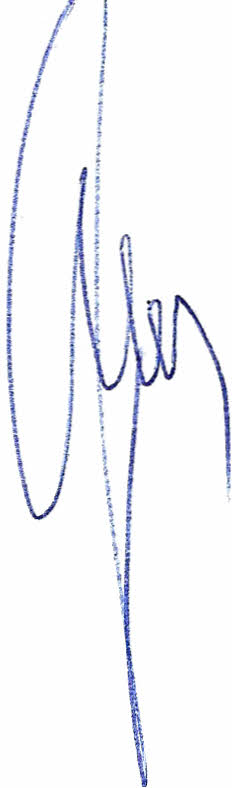 O godz. 1620 zamknął obrady XVII Sesji Rady Powiatu Mławskiego, podziękował radnym                 i zaproszonym gościom za udział w Sesji.                                                                                                Przewodniczący Rady Powiatu                                                                                                           Henryk Antczak Sporządziła:Adriana Pełkowska03.06.2016 r. 